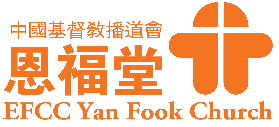 奉獻資訊奉獻方法 二. 遞交奉獻資料為使本堂能更新閣下的奉獻記錄，請將奉獻封連同入數証明投入本堂所設的奉獻箱或崇拜奉獻袋; 或寄回恩福堂(九龍長沙灣道789號恩福中心地下); 或電郵至 offering@yanfook.org.hk 
備註:除本堂公告的特別奉獻外，恕不接受任何代轉奉獻 (包括個人/團契/部門/機構/宣教士等)。- - - - - - - - - - - - - - - - - - - - - - - - - - - - - - - - - - - - - - - - - - - - - - - - - - - - - - - - - -常費奉獻回條這是我對神的奉獻，由教會按神的心意用在各項需要上：教會於每年四至五月間寄出全年奉獻收據，無須另行申請。閣下是否仍需收取本次奉獻之收據:  是   否(以上資料只為本堂記錄、發放收據及聯絡之用，並按個人資料(私隱)修例處理。現金 (只限各主日崇拜及本堂設立的奉獻箱)銀行轉賬及直接存入賬戶名稱:	中國基督教播道會恩福堂有限公司 	(Evangelical Free Church of China Yan Fook Church Limited)
銀行名稱及賬號：	滙豐銀行 (HSBC) 596-178509-001奉獻人也可透過各銀行的「轉數快FPS」系統作24小時即時免費跨行轉賬。              經本堂處理支票	付款人名稱可簡寫為「恩福堂」或「Yan Fook Church」 
	(只限港元支票)自動轉賬(Autopay) 或 常行指示(Standing Instruction)本堂在地下接待處旁備有滙豐、恒生及渣打銀行的表格供索取。
填妥後請交回所屬銀行辦理，並通知財務部有關安排。如銀行表格內要求收款人名稱最多20個字母時，請按此填寫:日期： 奉獻金額：奉獻金額：姓名：(中)(英)身份證／會友證號碼：　　　　　　　　　　　　　　　　　　身份證／會友證號碼：　　　　　　　　　　　　　　　　　　身份證／會友證號碼：　　　　　　　　　　　　　　　　　　聯絡電話：聯絡電話：團契名稱：團契名稱：通訊地址（如沒有更改則不用填寫）：通訊地址（如沒有更改則不用填寫）：通訊地址（如沒有更改則不用填寫）：通訊地址（如沒有更改則不用填寫）：